ПРОЕКТУКРАЇНАКАЛУСЬКА МІСЬКА РАДАВИКОНАВЧИЙ КОМІТЕТРІШЕННЯПро роботу комісії з питань захисту прав дитини за 2022 рік     Керуючись ст. 40 Закону України  «Про місцеве самоврядування в Україні», Законом України «Про забезпечення організаційно-правових умов соціального захисту дітей-сиріт та дітей, позбавлених батьківського піклування» та постановою Кабінету Міністрів України від 24.09.2008 № 866 «Питання діяльності органів опіки та піклування, пов’язаної із захистом прав дитини», беручи до уваги інформацію служби у справах дітей міської ради  про роботу комісії з питань захисту прав дитини за 2022 рік, виконавчий комітет міської радиВИРІШИВ:Інформацію про роботу комісії з питань захисту прав дитини за 2022 рік взяти до відома (додається).Функції органу опіки і піклування з питань дітей (подання заяв, висновків, клопотань, позовів про захист дітей, в тому числі дітей - сиріт та дітей, позбавлених батьківського піклування, тощо) делегувати службі у справах дітей міської ради (Леся Дзундза).Координацію роботи та узагальнення інформації щодо роботи комісії з питань захисту прав дитини покласти на головного відповідального виконавця – службу у справах дітей міської ради (Леся Дзундза).Контроль за виконанням цього рішення покласти на заступника міського голови з питань діяльності виконавчих органів міської ради Надію Гуш.         Міський голова                                                                  Андрій НАЙДАІнформаціяпро роботу комісії з питань захисту прав дитиниза 2022 рік        Комісія з питань захисту прав дитини працює на громадських засадах відповідно до Типового положення про комісію з питань захисту прав дитини затвердженого Постановою Кабінету Міністрів України від 24.09.2008 року № 866 та є консультативно – дорадчим органом. Основними завданнями комісії є сприяння забезпеченню реалізації прав дитини на життя, охорону здоров’я, освіту, соціальний захист, сімейне виховання та всебічний розвиток.      У 2022 році відбулося  16  засідань комісії з питань захисту прав дитини (з яких 5 позачергових засідань) на яких розглянуто149 питань, з них: - охорона майнових, житлових прав малолітніх та неповнолітніх – 48 (48 задоволено);- встановлення статусу дітей - сиріт   та дітей, позбавлених батьківського піклування - 10 ; - встановлення опіки/піклування - 12;  - про звільнення від обов’язків опікуна/піклувальника – 3;- про припинення піклування- 1;- про вибуття з ДБСТ – 1;- про вибуття з ПС – 3;- про влаштування у ПС- 1;- про залишення на виховання та спільне проживання прийомних дітей із   прийомною матір’ю – 1;- про влаштування дітей  в спеціальні заклади- 2;- про неналежне виконання батьківських обов’язків – 2;- про доцільність позбавлення батьківських прав - 25 (з них: 13 задоволено, 3 відмов, 5 повторно, 4 відкладено);- про визначення способу участі у спілкуванні та вихованні дитини – 11; - про визначення місця проживання дитини – 14 (з них 13 задоволено, 1    відмовлено); - про відібрання дітей, без позбавлення батьків батьківських прав – 1;- про затвердження індивідуальних планів – 11 (затверджено 128 індивідуальних планів дітей, які перебувають у складних життєвих обставинах, дітей-сиріт та дітей, позбавлених батьківського піклування);В тому числі заслухано:Звіт служби у справах дітей щодо кількості усиновлених дітей за 2021 рік та   здійснення нагляду за дотриманням прав усиновлених дітей за 2021 рік.Звіт щодо розгляду питань на засіданні комісії з питань захисту прав дитини за 2021 рік. Звіт про дотримання прав дітей-сиріт та дітей, позбавлених батьківського піклування, які влаштовані під опіку,піклування, в прийомні сім’ї та ДБСТ у 2021 році. Відповідно до висновків комісії з питань захисту прав дитини за 2022 рік – 85 питань  винесено на засідання виконавчого комітету Калуської міської ради.  Підготовлено  31 проєкт рішення на засідання виконавчого комітету Калуської міської ради.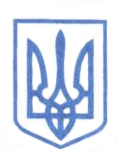 